REFERENCIAS BIBLIOGRAFICASLa bibliografía debe exponerse según las Normas de Vancouver:Artículo estándar
Autor/es*. Título del artículo. Abreviatura** internacional de la revista. año; volumen (número***): página inicial-final del artículo.  Medrano MJ, Cerrato E, Boix R, Delgado-Rodríguez M. Factores de riesgo cardiovascular en la población española: metaanálisis de estudios transversales. Med Clin (Barc). 2005; 124(16): 606-12.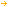 * Si los autores fueran más de seis, se mencionan los seis primeros seguidos de la abreviatura et al. (Nota: la National Library of Medicine en la base de datos Medline incluye todos los autores).
** Las abreviaturas internacionales pueden consultarse en “Journals Database” de PubMed. Las españolas en el Catálogo C17  o bien en el DREV de la BVS del Instituto de Salud Carlos III y en la base de datos de Revistas de Biomedicina del IHCD de Valencia.
*** El número y el mes es optativo si la revista dispone de una paginación continua a lo largo del volumen.Incorporación opcional de número de identificación único de bases de datos en la referencia: La mayoría de bases de datos o documentos electrónicos incorpora un número de identificación unívoco en cada referencia (PubMed: PMID; Cocrhane Library:CD; DOI), que pueden incorporarse a la referencia bibliográfica para su perfecta identificación.  López-Palop R, Moreu J, Fernández-Vázquez F, Hernández Antolín R; Working Group on Cardiac Catheterization and Interventional Cardiology of the Spanish Society of Cardiology. Registro Español de Hemodinámica y Cardiología Intervencionista. XIII. Informe Oficial de la Sección de Hemodinámica y Cardiología Intervencionista de la Sociedad Española de Cardiología (1990-2003). Rev Esp Cardiol. 2004; 57(11): 1076-89. Citado en PubMed PMID 15544757.  The Cochrane Database of Systematic Reviews 1998, Issue 3 [base de datos en Internet]. Oxford: Update Software Ltd; 1998- [consultado 28 de diciembre de 2005]. Wilt T, Mac Donald R, Ishani A, Rutks I, Stark G. Cernilton for benign prostatic hyperplasia. Disponible en: http://www.update-software.com/publications/cochrane/. Citado en Cochrane Library CD001042.  Alfonso F, Bermejo J, Segovia J. Revista Española de Cardiología 2004: actividad, difusión internacional e impacto científico. Rev Esp Cardiol. 2004; 57(12): 1245-9. DOI 10.1157/13069873.Más de seis autores: Si los autores fueran más de seis, se mencionan los seis primeros seguidos de la abreviatura et al.  Sosa Henríquez M, Filgueira Rubio J, López-Harce Cid JA, Díaz Curiel M, Lozano Tonkin C, del Castillo Rueda A et al. ¿Qué opinan los internistas españoles de la osteoporosis? Rev Clin Esp. 2005; 205(8): 379-82.